RESULTADO – TOMADA DE PREÇONº2022219EXA30296HEMUO Instituto de Gestão e Humanização – IGH, entidade de direito privado e sem finslucrativos, classificado como Organização Social, vem tornar público o resultado daTomada de Preços, com a finalidade de adquirir bens, insumos e serviços para o HMI -Hospital Materno Infantil, com endereço à Rua R-7, S/N, Setor Oeste, Goiânia, CEP: 74.125-090.OBS: ENVIADO PDF DE CONFIRMAÇÃO BIONEXO COM AS INFORMAÇÕES DE RESULTADOVENCEDOROBJETOQUANTVALORUNITÁRIOR$ 2.200,00VALORTOTALR$2.200,00NEFROCLINICA PARECER DA NEFROPEDIATRIA PARACLIN DOENCAS PACIENTE RN DE ISADORA PEREIRA DARENAIS LTDA1SILVACNPJ:000.136.446/001-4830296/2022Goiânia/GO, 27 de setembro de 2022.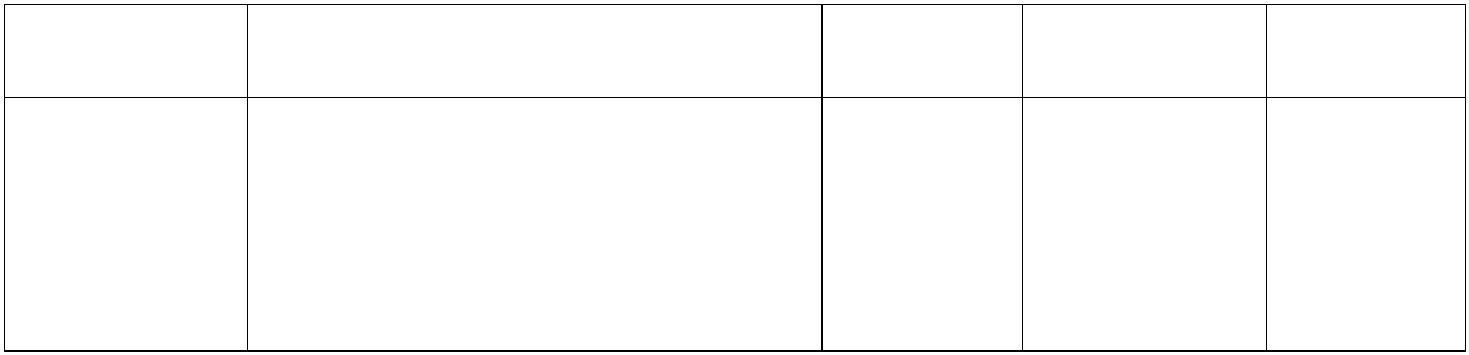 